新 书 推 荐中文书名：《做个会谈话的好上司，第三版》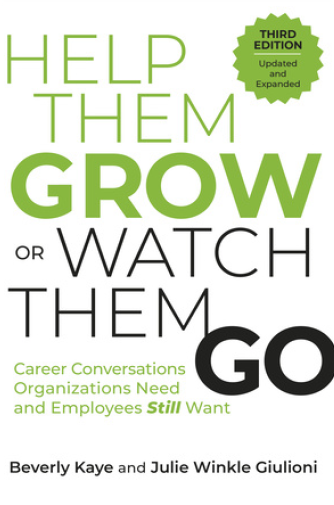 英文书名：HELP THEM GROW OR WATCH THEM GO, THIRD EDITION: Career Conversations Organizations Need and Employees Still Want作    者：Beverly Kaye and Julie Winkle Giulioni出 版 社：Berrett-Koehler Publishers代理公司：ANA/Jessica页    数：168页出版时间：2024年9月代理地区：中国大陆、台湾审读资料：电子稿类    型：经管内容简介：这部新版的畅销员工发展经典著作比以前的版本篇幅更长、更有帮助，其中包括在当今更加灵活的就业环境中如何吸引并留住员工的建议、关于远程和混合工作模式的新章节，以及对企业内部生涯发展的更深入探讨。一项又一项研究证实，生涯发展是管理者提升员工留任率、敬业度、生产力和业绩的最有力工具。但大多数管理者认为他们没有时间去做这件事。本书提供了一种更好的方法：与员工就他们自身、设定的目标和企业进行频繁、简短的谈话，这种谈话可以无缝地融入正常的业务流程中。贝弗利·凯耶（Beverly Kaye）和朱莉·温克尔·朱里奥尼（Julie Winkle Giulioni）确定了三种广泛的谈话类型，可以帮助员工了解自身的优势、不足以及兴趣点，并指出了组织和行业的未来发展方向。作者还提供了一系列新的评估工具、工作表以及谈话指南，旨在帮助员工和管理者更好地整合各种资源，共同推动个人和组织的持续进步。营销亮点：适合努力留住员工的管理者阅读：零售、餐饮服务等行业在辞职热潮中出现了人才流失的现象，但他们仍在努力招聘员工。本书为他们提供了吸引和留住人才所需的工具。互动式多媒体内容：作者增加了互动式多媒体内容，通过视频内容教授书中的概念，还增加了新的评估工具、工作表和谈话指南。针对持久问题的实用解决方案：Bersin趋势报告继续指出，近年来，人才发展对企业的成功越来越重要，已成为当今第二重要的商业问题。针对混合型工作模式进行了更新：作者新增一章，探讨在远程和混合工作环境中培养人才的策略。营销能手：两位作者都是营销能手，他们将通过广泛的企业和公开演讲、媒体亮相和宣传推广活动推动销售。畅销书作者：本书前几版的销量已超过100000册，其主要作者所著的书籍总销量已超过900000册。营销渠道：在商业、人力资源和培训媒体上进行宣传——朱莉经常在The Conference Board’s Human Capital Exchange、SmartBrief、TD、the Talent Economy等媒体上发表文章，并在经济学人在线（The Economist Online）、Training Industry和Halogen's Talent Space等媒体上开设定期专栏；贝弗利经常在《福布斯》（Forbes）、首席学习官（Chief Learning Officer）、Investor's Business Daily、Training和T&D等媒体上发表文章。通过朱莉·温克尔·朱里奥尼的X、LinkedIn和Facebook等社交媒体、获奖博客以及贝弗利·凯耶的社交媒体（X和LinkedIn）和博客进行在线推广，覆盖联系人超过4万。向超过2.5万名联系人发送电子邮件进行宣传。通过作者在ATD和Training等主要行业会议上的演讲，以及与《财富》500强公司合作的定制培训计划，进行推广。结合企业培训进行企业和组织销售。联合主办系列网络研讨会。与前发行团队联系，为销售和评论注入活力。Berrett-Koehler将在LinkedIn、Facebook和Instagram等社交媒体上推广，并通过电子邮件向其新发布邮件列表和领导层推广。目标读者：对团队发展感兴趣的各级管理人员指导人才发展的职业教练人力资源专业人员生涯发展项目作者广泛的客户名单作者简介：贝弗利·凯耶（Beverly Kaye）是她自己的咨询公司BevKaye&Co的创始人兼首席执行官，在雇佣、保留员工和推进员工职业发展等领域尤为著名。她是一位著名的专题发言人、作家，以及新型学习工具的开发商。由于她在职场学习方面的开创性和持续性贡献，她被人才发展协会（Association for Talent Development）授予终身成就奖。她与他人合著了多本书，其中包括六版的《爱或失去他们》（Love 'Em or Lose 'Em）。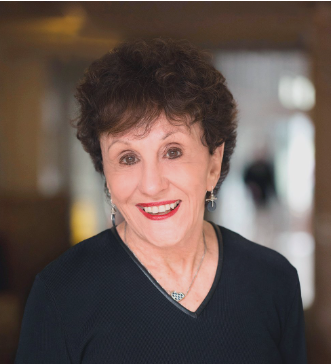 朱莉·温克尔·朱里奥尼（Julie Winkle Giulioni）是DesignArounds的联合创办者与主要负责人，这是一家活跃于美国东西沿海的咨询与教学设计公司，专注于帮助企业提高领导力、销售以及客户服务。她通过其公司与世界各地的组织合作，通过领导力和学习提高绩效。她是Inc. Magazine百强领导力演讲者之一，并就生涯发展和各种职场话题提供咨询、教学、演讲和写作服务。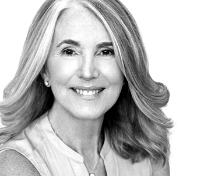 感谢您的阅读！请将反馈信息发至：版权负责人Email：Rights@nurnberg.com.cn安德鲁·纳伯格联合国际有限公司北京代表处北京市海淀区中关村大街甲59号中国人民大学文化大厦1705室, 邮编：100872电话：010-82504106, 传真：010-82504200公司网址：http://www.nurnberg.com.cn书目下载：http://www.nurnberg.com.cn/booklist_zh/list.aspx书讯浏览：http://www.nurnberg.com.cn/book/book.aspx视频推荐：http://www.nurnberg.com.cn/video/video.aspx豆瓣小站：http://site.douban.com/110577/新浪微博：安德鲁纳伯格公司的微博_微博 (weibo.com)微信订阅号：ANABJ2002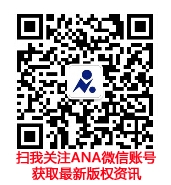 